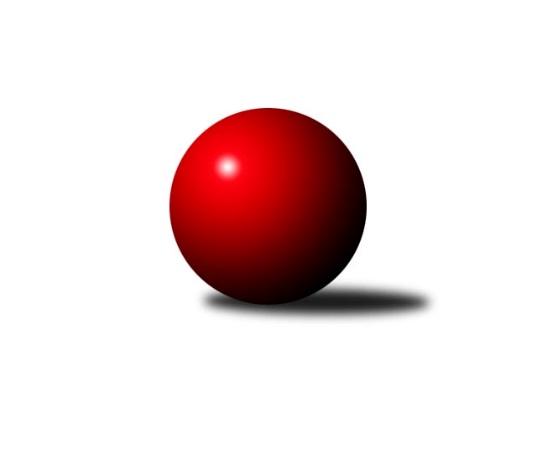 Č.13Ročník 2023/2024	13.6.2024 Přebor Domažlicka 2023/2024Statistika 13. kolaTabulka družstev:		družstvo	záp	výh	rem	proh	skore	sety	průměr	body	plné	dorážka	chyby	1.	Kdyně C	13	10	1	2	66.5 : 37.5 	(94.5 : 61.5)	2247	21	1589	658	59.1	2.	Díly B	13	9	1	3	70.0 : 34.0 	(96.0 : 60.0)	2427	19	1696	730	52.3	3.	Zahořany B	13	9	1	3	70.0 : 34.0 	(96.0 : 60.0)	2370	19	1683	687	58.8	4.	Havlovice B	13	7	0	6	62.0 : 42.0 	(85.0 : 71.0)	2250	14	1629	621	61.1	5.	Holýšov D	13	6	0	7	46.5 : 57.5 	(70.0 : 86.0)	2270	12	1625	645	71.8	6.	Pec B	13	4	1	8	39.0 : 65.0 	(72.0 : 84.0)	2260	9	1609	651	76	7.	Újezd B	13	3	0	10	33.0 : 71.0 	(58.0 : 98.0)	2168	6	1564	603	83.8	8.	Újezd C	13	1	2	10	29.0 : 75.0 	(52.5 : 103.5)	2167	4	1566	601	85.7Tabulka doma:		družstvo	záp	výh	rem	proh	skore	sety	průměr	body	maximum	minimum	1.	Díly B	7	6	1	0	45.0 : 11.0 	(57.0 : 27.0)	2468	13	2563	2335	2.	Zahořany B	7	6	0	1	45.0 : 11.0 	(62.0 : 22.0)	2475	12	2582	2365	3.	Kdyně C	7	6	0	1	38.5 : 17.5 	(51.5 : 32.5)	2377	12	2493	2262	4.	Havlovice B	6	5	0	1	38.0 : 10.0 	(44.0 : 28.0)	2457	10	2519	2299	5.	Holýšov D	6	4	0	2	29.0 : 19.0 	(37.5 : 34.5)	2333	8	2455	2126	6.	Pec B	6	2	1	3	21.0 : 27.0 	(36.0 : 36.0)	2192	5	2260	2035	7.	Újezd B	6	2	0	4	23.0 : 25.0 	(40.0 : 32.0)	2278	4	2348	2207	8.	Újezd C	7	1	1	5	20.0 : 36.0 	(32.0 : 52.0)	2238	3	2336	2160Tabulka venku:		družstvo	záp	výh	rem	proh	skore	sety	průměr	body	maximum	minimum	1.	Kdyně C	6	4	1	1	28.0 : 20.0 	(43.0 : 29.0)	2221	9	2440	2004	2.	Zahořany B	6	3	1	2	25.0 : 23.0 	(34.0 : 38.0)	2349	7	2439	2255	3.	Díly B	6	3	0	3	25.0 : 23.0 	(39.0 : 33.0)	2419	6	2499	2371	4.	Havlovice B	7	2	0	5	24.0 : 32.0 	(41.0 : 43.0)	2216	4	2409	2007	5.	Pec B	7	2	0	5	18.0 : 38.0 	(36.0 : 48.0)	2271	4	2373	1970	6.	Holýšov D	7	2	0	5	17.5 : 38.5 	(32.5 : 51.5)	2260	4	2399	2182	7.	Újezd B	7	1	0	6	10.0 : 46.0 	(18.0 : 66.0)	2167	2	2273	2016	8.	Újezd C	6	0	1	5	9.0 : 39.0 	(20.5 : 51.5)	2155	1	2324	2036Tabulka podzimní části:		družstvo	záp	výh	rem	proh	skore	sety	průměr	body	doma	venku	1.	Díly B	7	5	1	1	39.0 : 17.0 	(52.0 : 32.0)	2450	11 	3 	1 	0 	2 	0 	1	2.	Zahořany B	7	5	1	1	37.0 : 19.0 	(50.0 : 34.0)	2364	11 	2 	0 	0 	3 	1 	1	3.	Kdyně C	7	4	1	2	30.5 : 25.5 	(46.5 : 37.5)	2133	9 	3 	0 	1 	1 	1 	1	4.	Holýšov D	7	4	0	3	26.5 : 29.5 	(36.0 : 48.0)	2260	8 	3 	0 	1 	1 	0 	2	5.	Havlovice B	7	3	0	4	32.0 : 24.0 	(41.0 : 43.0)	2330	6 	3 	0 	1 	0 	0 	3	6.	Pec B	7	2	1	4	23.0 : 33.0 	(44.0 : 40.0)	2287	5 	1 	1 	1 	1 	0 	3	7.	Újezd B	7	2	0	5	20.0 : 36.0 	(33.0 : 51.0)	2195	4 	1 	0 	2 	1 	0 	3	8.	Újezd C	7	0	2	5	16.0 : 40.0 	(33.5 : 50.5)	2160	2 	0 	1 	3 	0 	1 	2Tabulka jarní části:		družstvo	záp	výh	rem	proh	skore	sety	průměr	body	doma	venku	1.	Kdyně C	6	6	0	0	36.0 : 12.0 	(48.0 : 24.0)	2367	12 	3 	0 	0 	3 	0 	0 	2.	Zahořany B	6	4	0	2	33.0 : 15.0 	(46.0 : 26.0)	2450	8 	4 	0 	1 	0 	0 	1 	3.	Díly B	6	4	0	2	31.0 : 17.0 	(44.0 : 28.0)	2408	8 	3 	0 	0 	1 	0 	2 	4.	Havlovice B	6	4	0	2	30.0 : 18.0 	(44.0 : 28.0)	2227	8 	2 	0 	0 	2 	0 	2 	5.	Holýšov D	6	2	0	4	20.0 : 28.0 	(34.0 : 38.0)	2309	4 	1 	0 	1 	1 	0 	3 	6.	Pec B	6	2	0	4	16.0 : 32.0 	(28.0 : 44.0)	2193	4 	1 	0 	2 	1 	0 	2 	7.	Újezd B	6	1	0	5	13.0 : 35.0 	(25.0 : 47.0)	2168	2 	1 	0 	2 	0 	0 	3 	8.	Újezd C	6	1	0	5	13.0 : 35.0 	(19.0 : 53.0)	2194	2 	1 	0 	2 	0 	0 	3 Zisk bodů pro družstvo:		jméno hráče	družstvo	body	zápasy	v %	dílčí body	sety	v %	1.	Tereza Krumlová 	Kdyně C 	12	/	12	(100%)	20	/	24	(83%)	2.	Jaromír Duda 	Díly B 	11	/	12	(92%)	18	/	24	(75%)	3.	Lukáš Pittr 	Díly B 	10	/	11	(91%)	18	/	22	(82%)	4.	Gabriela Bartoňová 	Havlovice B 	10	/	11	(91%)	18	/	22	(82%)	5.	Matylda Vágnerová 	Zahořany B 	10	/	11	(91%)	17	/	22	(77%)	6.	Jiří Havlovic 	Zahořany B 	10	/	12	(83%)	17.5	/	24	(73%)	7.	Alena Konopová 	Újezd C 	10	/	13	(77%)	17	/	26	(65%)	8.	Iveta Kouříková 	Díly B 	9	/	9	(100%)	16	/	18	(89%)	9.	Štěpánka Peštová 	Havlovice B 	9	/	13	(69%)	13	/	26	(50%)	10.	Libor Benzl 	Zahořany B 	8	/	11	(73%)	14	/	22	(64%)	11.	Daniel Kočí 	Díly B 	8	/	12	(67%)	15	/	24	(63%)	12.	Jan Štengl 	Holýšov D 	8	/	13	(62%)	15	/	26	(58%)	13.	Božena Rojtová 	Holýšov D 	8	/	13	(62%)	14	/	26	(54%)	14.	Tereza Denkovičová 	Pec B 	7	/	10	(70%)	15	/	20	(75%)	15.	František Novák 	Holýšov D 	7	/	10	(70%)	15	/	20	(75%)	16.	Martin Smejkal 	Kdyně C 	7	/	12	(58%)	16	/	24	(67%)	17.	Jan Lommer 	Kdyně C 	6	/	6	(100%)	11	/	12	(92%)	18.	Josef Nedoma 	Havlovice B 	6	/	7	(86%)	10	/	14	(71%)	19.	Jaroslav Kutil 	Zahořany B 	6	/	8	(75%)	12	/	16	(75%)	20.	Adam Ticháček 	Havlovice B 	6	/	8	(75%)	8	/	16	(50%)	21.	Šárka Forstová 	Kdyně C 	6	/	9	(67%)	12	/	18	(67%)	22.	Jiří Rádl 	Havlovice B 	6	/	9	(67%)	9	/	18	(50%)	23.	Antonín Kühn 	Újezd B 	6	/	10	(60%)	13	/	20	(65%)	24.	Ivan Böhm 	Pec B 	6	/	11	(55%)	15	/	22	(68%)	25.	Martin Kuneš 	Díly B 	6	/	11	(55%)	13	/	22	(59%)	26.	Alexander Kondrys 	Újezd C 	6	/	13	(46%)	13	/	26	(50%)	27.	Kateřina Šebestová 	Kdyně C 	6	/	13	(46%)	12.5	/	26	(48%)	28.	Petra Vařechová 	Zahořany B 	5	/	5	(100%)	9	/	10	(90%)	29.	Jáchym Pajdar 	Zahořany B 	5	/	7	(71%)	8	/	14	(57%)	30.	Veronika Dohnalová 	Kdyně C 	5	/	8	(63%)	10	/	16	(63%)	31.	Vanda Vágnerová 	Zahořany B 	5	/	9	(56%)	10	/	18	(56%)	32.	Jiřina Hrušková 	Pec B 	5	/	11	(45%)	10.5	/	22	(48%)	33.	Jaroslava Löffelmannová 	Kdyně C 	5	/	12	(42%)	11	/	24	(46%)	34.	Václav Kuneš 	Újezd B 	5	/	13	(38%)	12	/	26	(46%)	35.	Lenka Psutková 	Pec B 	4	/	6	(67%)	8	/	12	(67%)	36.	Jan Pangrác 	Havlovice B 	4	/	10	(40%)	10	/	20	(50%)	37.	Pavel Strouhal 	Újezd B 	4	/	12	(33%)	9	/	24	(38%)	38.	Lucie Horková 	Holýšov D 	4	/	12	(33%)	8.5	/	24	(35%)	39.	Miroslav Špoták 	Havlovice B 	3	/	6	(50%)	8	/	12	(67%)	40.	Jana Dufková st.	Újezd B 	3	/	8	(38%)	6	/	16	(38%)	41.	Klára Lukschová 	Újezd C 	3	/	9	(33%)	5	/	18	(28%)	42.	Dana Kapicová 	Díly B 	3	/	10	(30%)	8	/	20	(40%)	43.	Zdeňka Vondrysková 	Újezd C 	3	/	10	(30%)	5	/	20	(25%)	44.	Božena Vondrysková 	Újezd C 	3	/	11	(27%)	7.5	/	22	(34%)	45.	Radka Schuldová 	Holýšov D 	3	/	12	(25%)	6.5	/	24	(27%)	46.	Jana Dufková ml.	Újezd B 	3	/	12	(25%)	6	/	24	(25%)	47.	Stanislav Šlajer 	Holýšov D 	2.5	/	8	(31%)	5	/	16	(31%)	48.	Filip Ticháček 	Havlovice B 	2	/	2	(100%)	4	/	4	(100%)	49.	Pavlína Vlčková 	Zahořany B 	2	/	4	(50%)	4	/	8	(50%)	50.	Tomáš Kamínek 	Újezd B 	2	/	4	(50%)	3	/	8	(38%)	51.	Miroslav Macháček 	Holýšov D 	2	/	5	(40%)	4	/	10	(40%)	52.	Pavel Kalous 	Pec B 	2	/	6	(33%)	7	/	12	(58%)	53.	Václav Němec 	Pec B 	2	/	8	(25%)	5.5	/	16	(34%)	54.	Jiří Pivoňka st.	Havlovice B 	2	/	9	(22%)	5	/	18	(28%)	55.	Jaroslava Kapicová 	Pec B 	2	/	9	(22%)	5	/	18	(28%)	56.	Kristýna Krumlová 	Kdyně C 	1.5	/	3	(50%)	2	/	6	(33%)	57.	Jaroslav Kamínek 	Újezd B 	1	/	1	(100%)	2	/	2	(100%)	58.	Robert Janek 	Pec B 	1	/	2	(50%)	2	/	4	(50%)	59.	Pavel Mikulenka 	Díly B 	1	/	2	(50%)	1	/	4	(25%)	60.	Slavěna Götzová 	Zahořany B 	1	/	4	(25%)	2	/	8	(25%)	61.	Jaroslav Buršík 	Díly B 	1	/	5	(20%)	4	/	10	(40%)	62.	Dana Tomanová 	Díly B 	1	/	6	(17%)	3	/	12	(25%)	63.	Jaroslav Získal st.	Újezd B 	1	/	9	(11%)	5	/	18	(28%)	64.	Jozef Šuráň 	Holýšov D 	0	/	1	(0%)	1	/	2	(50%)	65.	Josef Novák 	Holýšov D 	0	/	1	(0%)	0	/	2	(0%)	66.	Martin Jelínek 	Holýšov D 	0	/	1	(0%)	0	/	2	(0%)	67.	František Pangrác 	Pec B 	0	/	1	(0%)	0	/	2	(0%)	68.	Václav Schiebert 	Havlovice B 	0	/	1	(0%)	0	/	2	(0%)	69.	Jaroslav Získal ml.	Újezd B 	0	/	3	(0%)	0	/	6	(0%)	70.	Jana Jaklová 	Újezd B 	0	/	4	(0%)	1	/	8	(13%)	71.	Pavlína Berková 	Újezd C 	0	/	5	(0%)	0	/	10	(0%)	72.	Tereza Housarová 	Pec B 	0	/	6	(0%)	3	/	12	(25%)	73.	Josef Denkovič 	Pec B 	0	/	6	(0%)	1	/	12	(8%)	74.	Jürgen Joneitis 	Újezd C 	0	/	6	(0%)	0	/	12	(0%)	75.	Alena Jungová 	Zahořany B 	0	/	7	(0%)	2.5	/	14	(18%)	76.	Roman Vondryska 	Újezd C 	0	/	8	(0%)	4	/	16	(25%)Průměry na kuželnách:		kuželna	průměr	plné	dorážka	chyby	výkon na hráče	1.	Havlovice, 1-2	2399	1703	696	61.5	(399.9)	2.	TJ Sokol Zahořany, 1-2	2370	1683	686	69.4	(395.0)	3.	Sokol Díly, 1-2	2329	1649	680	58.4	(388.3)	4.	TJ Sokol Kdyně, 1-2	2314	1646	668	70.6	(385.8)	5.	Kuželky Holýšov, 1-2	2310	1655	654	71.3	(385.0)	6.	TJ Sokol Újezd Sv. Kříže, 1-2	2244	1600	643	67.8	(374.0)	7.	Pec Pod Čerchovem, 1-2	2190	1580	609	83.1	(365.0)Nejlepší výkony na kuželnách:Havlovice, 1-2Havlovice B	2519	6. kolo	Matylda Vágnerová 	Zahořany B	452	12. koloHavlovice B	2500	12. kolo	Gabriela Bartoňová 	Havlovice B	447	2. koloHavlovice B	2487	10. kolo	Jiří Rádl 	Havlovice B	446	12. koloHavlovice B	2477	2. kolo	Josef Nedoma 	Havlovice B	445	6. koloHavlovice B	2461	4. kolo	Iveta Kouříková 	Díly B	440	4. koloDíly B	2452	4. kolo	Lukáš Pittr 	Díly B	437	4. koloZahořany B	2439	12. kolo	Štěpánka Peštová 	Havlovice B	435	10. koloPec B	2345	1. kolo	Adam Ticháček 	Havlovice B	434	6. koloÚjezd C	2324	6. kolo	Štěpánka Peštová 	Havlovice B	434	4. koloHavlovice B	2299	1. kolo	Adam Ticháček 	Havlovice B	432	12. koloTJ Sokol Zahořany, 1-2Zahořany B	2582	13. kolo	Tereza Krumlová 	Kdyně C	482	11. koloZahořany B	2533	7. kolo	Jiří Havlovic 	Zahořany B	464	13. koloZahořany B	2487	9. kolo	Jaroslav Kutil 	Zahořany B	451	5. koloZahořany B	2487	5. kolo	Jiří Havlovic 	Zahořany B	450	9. koloZahořany B	2483	10. kolo	Jaroslav Kutil 	Zahořany B	449	7. koloKdyně C	2440	11. kolo	Matylda Vágnerová 	Zahořany B	444	7. koloHavlovice B	2409	5. kolo	Jiří Havlovic 	Zahořany B	443	10. koloZahořany B	2385	8. kolo	Jáchym Pajdar 	Zahořany B	439	13. koloDíly B	2371	8. kolo	Petra Vařechová 	Zahořany B	438	10. koloZahořany B	2365	11. kolo	Iveta Kouříková 	Díly B	437	8. koloSokol Díly, 1-2Díly B	2563	11. kolo	Jaromír Duda 	Díly B	474	11. koloDíly B	2563	7. kolo	Iveta Kouříková 	Díly B	460	13. koloDíly B	2548	13. kolo	Lukáš Pittr 	Díly B	457	13. koloDíly B	2457	5. kolo	Lukáš Pittr 	Díly B	457	7. koloDíly B	2413	3. kolo	Lukáš Pittr 	Díly B	455	11. koloDíly B	2398	9. kolo	Lukáš Pittr 	Díly B	454	5. koloDíly B	2335	1. kolo	Iveta Kouříková 	Díly B	452	7. koloZahořany B	2329	1. kolo	Tereza Krumlová 	Kdyně C	446	3. koloHolýšov D	2295	13. kolo	Jaromír Duda 	Díly B	445	13. koloPec B	2285	7. kolo	Jaromír Duda 	Díly B	444	1. koloTJ Sokol Kdyně, 1-2Kdyně C	2493	12. kolo	Jan Lommer 	Kdyně C	463	7. koloKdyně C	2423	7. kolo	Veronika Dohnalová 	Kdyně C	462	10. koloKdyně C	2387	10. kolo	Daniel Kočí 	Díly B	462	10. koloDíly B	2377	10. kolo	Jan Lommer 	Kdyně C	457	12. koloKdyně C	2376	6. kolo	Alexander Kondrys 	Újezd C	454	12. koloKdyně C	2370	8. kolo	Tereza Krumlová 	Kdyně C	444	12. koloZahořany B	2345	4. kolo	Tereza Denkovičová 	Pec B	444	6. koloKdyně C	2325	4. kolo	Ivan Böhm 	Pec B	438	6. koloKdyně C	2262	2. kolo	Jaromír Duda 	Díly B	438	10. koloPec B	2249	6. kolo	Tereza Krumlová 	Kdyně C	436	8. koloKuželky Holýšov, 1-2Díly B	2499	6. kolo	Antonín Kühn 	Újezd B	454	11. koloHolýšov D	2455	6. kolo	Lukáš Pittr 	Díly B	449	6. koloHolýšov D	2429	11. kolo	František Novák 	Holýšov D	445	6. koloHolýšov D	2358	5. kolo	Jan Štengl 	Holýšov D	438	6. koloKdyně C	2353	9. kolo	Daniel Kočí 	Díly B	437	6. koloHolýšov D	2337	9. kolo	Božena Rojtová 	Holýšov D	436	11. koloPec B	2335	5. kolo	Iveta Kouříková 	Díly B	433	6. koloHolýšov D	2292	3. kolo	Jan Štengl 	Holýšov D	432	3. koloÚjezd B	2250	11. kolo	František Novák 	Holýšov D	431	5. koloHavlovice B	2250	3. kolo	Ivan Böhm 	Pec B	431	5. koloTJ Sokol Újezd Sv. Kříže, 1-2Díly B	2406	2. kolo	Iveta Kouříková 	Díly B	458	2. koloHolýšov D	2399	8. kolo	Ivan Böhm 	Pec B	442	10. koloDíly B	2382	12. kolo	Alena Konopová 	Újezd C	442	11. koloZahořany B	2377	3. kolo	Jiří Rádl 	Havlovice B	442	13. koloPec B	2373	11. kolo	Antonín Kühn 	Újezd B	441	7. koloÚjezd B	2348	6. kolo	Šárka Forstová 	Kdyně C	438	5. koloÚjezd C	2336	11. kolo	Iveta Kouříková 	Díly B	437	12. koloÚjezd B	2334	10. kolo	Antonín Kühn 	Újezd B	437	1. koloHavlovice B	2283	9. kolo	Božena Rojtová 	Holýšov D	437	8. koloÚjezd B	2278	9. kolo	Jaromír Duda 	Díly B	436	12. koloPec Pod Čerchovem, 1-2Zahořany B	2318	2. kolo	Jáchym Pajdar 	Zahořany B	437	2. koloPec B	2260	3. kolo	František Novák 	Holýšov D	431	12. koloKdyně C	2257	13. kolo	Jan Štengl 	Holýšov D	427	12. koloPec B	2255	13. kolo	Libor Benzl 	Zahořany B	424	2. koloHavlovice B	2229	8. kolo	Jan Lommer 	Kdyně C	419	13. koloPec B	2206	2. kolo	Ivan Böhm 	Pec B	415	12. koloPec B	2205	12. kolo	Tereza Denkovičová 	Pec B	408	13. koloPec B	2192	4. kolo	Ivan Böhm 	Pec B	408	13. koloHolýšov D	2182	12. kolo	Tereza Denkovičová 	Pec B	405	4. koloÚjezd C	2072	4. kolo	Ivan Böhm 	Pec B	404	8. koloČetnost výsledků:	8.0 : 0.0	6x	7.0 : 1.0	9x	6.5 : 1.5	1x	6.0 : 2.0	9x	5.0 : 3.0	7x	4.0 : 4.0	3x	3.0 : 5.0	8x	2.0 : 6.0	8x	1.0 : 7.0	1x